Grand Lodge of Maine A. F. & A. M.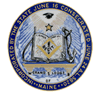 School of Instruction AttendanceDistrict #	Lodge (name)	No.	School held at (Town or City)	Date:	Degree:	Office		Name (Please Print)Wor. Master:			Sr. Warden:			Jr. Warden:			Treasurer:			Secretary:			Sr. Deacon:			Jr. Deacon:			Sr. Steward:			Jr. Steward:			Chaplain:			Marshal:			Tyler:			Organist:			Certified Ritual Inst:		First Gate:			Second Gate:			Third Gate:			Wayfarer:			Speaking Fellowcraft:	Members:			